Муниципальное общеобразовательное учреждениеКрюковская основная общеобразовательная школаУтверждаю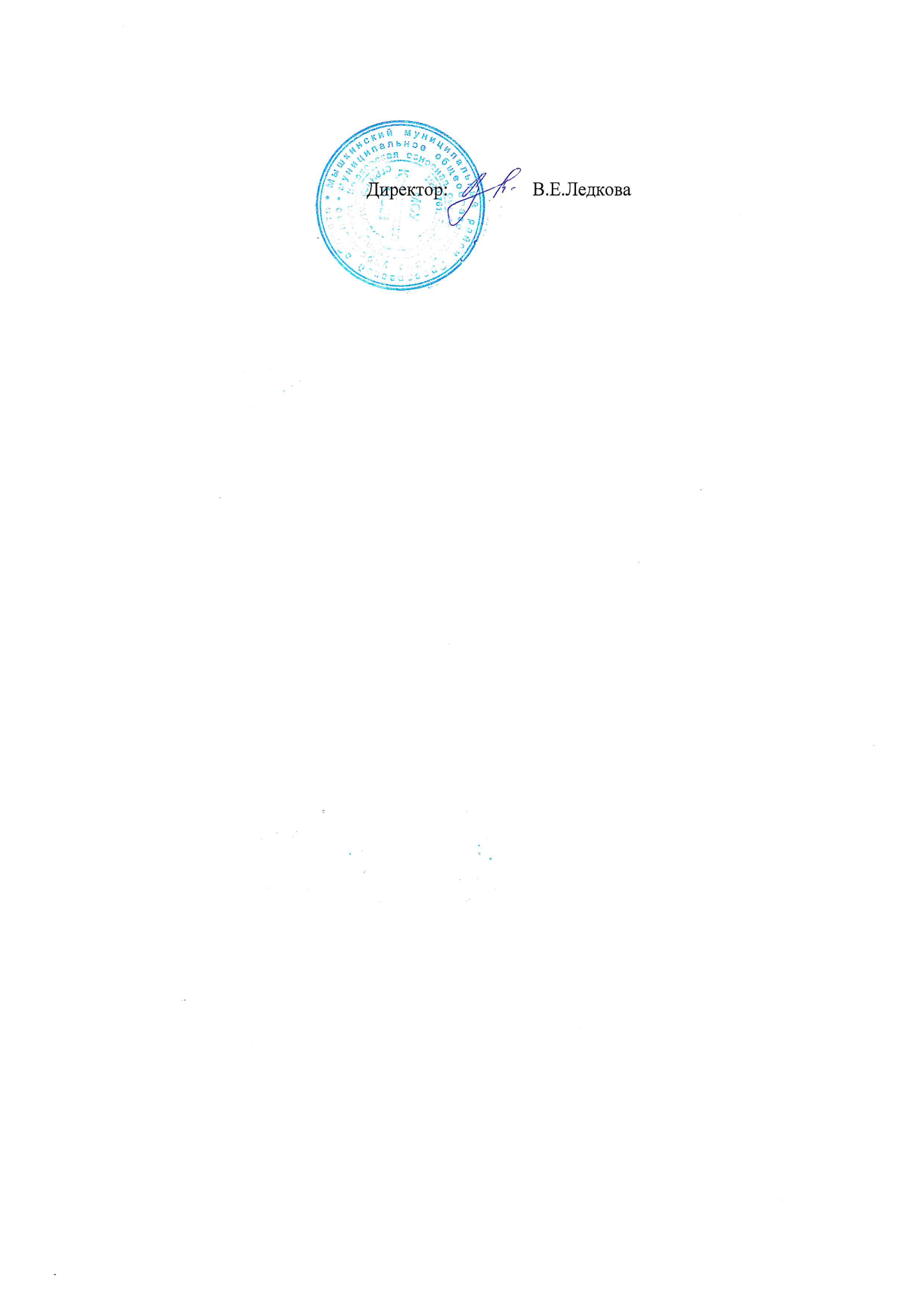 № 31.2   от 01.08.2023 г.Календарный учебный график      на2023/2024 учебный год(приложение к ФОП ООО 1)д. Крюково 2023 г.Календарный учебный график МОУ Крюковской ООШ на 2023/2024 учебный год является документом, регламентирующим организацию образовательного процесса.Нормативную базу календарного учебного графика образовательного учреждения составляют:Федеральный закон «Об образовании в Российской Федерации» от 29.12.2012 № 273-ФЗ;Постановление Главного государственного санитарного врача РФ от 28 сентября 2020 года № 28 Об утверждении санитарных правил СП 2.4.3648-20 «Санитарно- эпидемиологические   требования    к    организациям    воспитания    и    обучения,    отдыха и оздоровления детей и молодежи»;Постановление Главного государственного санитарного врача РФ от 28 января 2021 года№ 2 Об утверждении санитарных правил и норм СанПиН 1.2.3685-21 «Гигиенические нормативы и требования к обеспечению безопасности и (или) безвредности для человека факторов среды обитания»;Начало 2023/2024 учебного года – 01.09.2023; окончание 2023/2024 учебного года – 25.05.2024.Продолжительность учебной недели: 1-9 классы – пятидневная учебная неделяУчебные периоды и их продолжительностьОбщая продолжительность учебных периодов составляет:I класс	-	33 учебные неделиII-IV классы	-	34 учебные неделиV-IX классы	-	34 учебные недели (не включая летний экзаменационный период в IX классах)Продолжительность каникул:Дополнительные 5 дней отдыха, связанные с государственными праздниками:04 ноября (пятница) – День народного единства23 февраля (четверг) – День защитника Отечества08 марта (среда) – Международный женский день01 мая (понедельник) – Праздник Весны и Труда09 мая (вторник) – День ПобедыДополнительные 2 дня отдыха в связи с переносами выходных дней, связанных с государственными праздниками:6 ноября  (понедельник) – перенос с 04.11.2023 (с субботы)Продолжительность уроков1 класс	- 1-2 четверть: по 35 минут- 3-4 четверть: по 40 минут2-9 классы	- 40 минутРасписание звонков. Начало учебных занятий: 9.00урок            9.00 – 9.40                                                            2    урок            9.50 – 10.30                                             Первая большая перемена – 20 минут                                                        3 урок         10.50 -11.30                                                         Вторая большая перемена – 20 минут4 урок         11.50 -12.305 урок         12.40 -13.206 урок        13.30 – 14.20урок        14.30 - 15.10Расписание внеурочной деятельностиПроведение промежуточной аттестацииПромежуточная аттестация обучающихся  проводится по всем предметам учебного плана , в соответствии с  Положением о формах, периодичности и порядке текущего контроля и промежуточной аттестации обучающихся.Проведение государственной (итоговой) аттестации в 9 классеСрок проведения государственной (итоговой) аттестации обучающихся устанавливается Федеральной службой по надзору в сфере образования и науки.Учебные периодыКлассыСроки учебной четвертиКоличествоучебных недельI четверть1 – 901.09.2023-27.10.2023 7  недель 2 дняII четверть1 – 906.11.2023-29.12.20238 недель 4 дняIII четверть1-911.01.2023-15.03.2023 10 недель 5 днейIV четверть1 – 803.04.2023-27.05.20237 недель 4 дняIV четверть925.03.2023-27.05.20237 недель 6 днейКаникулыНачало и окончаниеканикулКоличествокалендарных днейосенние22.10.2022 – 30.10. 20229 днейзимние30.12.2022 – 08.01.202310 днейвесенние25.03.2023 – 02.04.20239 днейдополнительные для 1 класса06.02.2023 – 12.02.20237 днейклассымероприятиявремя1-4 классы      Внеурочная деятельность13.35 -14.205-9 классы     Внеурочная деятельность14.40 – 16.00